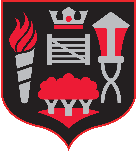 Equal Opportunities Monitoring Information:We ask for your co-operation in providing the following information. The academy monitors its recruitment process to assess the effectiveness of our Equal Opportunities Policy. The information given will be in strict confidence and will be used only in the monitoring exercise, which will help to achieve equality of opportunity in the academy’s employment.I consider my ethnic origin to be (please tick appropriate box):
		Asian or Asian British				Black or Black British		Chinese or Other Ethnic GroupBangladeshi					African				ChineseIndian						Caribbean			Any Other Ethnic GroupPakistani					Black OtherOther AsianMixed						White					GenderWhite Black African				British					FemaleWhite Black Asian				Irish					MaleWhite Black Caribbean				White OtherMixed Otherdisability:The Disability Discrimination Act defines a "disabled person" as a person with: " A physical or mental impairment which has a substantial or long term adverse effect on their ability to carry out normal day-to-day activities." The following questions on disability are to help us assess what action we might take to offer positive opportunities for employment for people with disabilities. They in no way attempt to preclude applications from people with disabilities.
Teachers’ Pension:If you are appointed to a post full details will be sent to you.  Please note that as a teacher you will automatically pay into the TP Scheme unless you have completed a form to opt out. 
If continued on additional sheets, please make sure your name is on each sheet and state the number attached here: _____EDUCATIONAL ACHIEVEMENTS AND TRAININGINDUCTION/PROBATIONINTERESTS:

If continued on additional sheets, please make sure your name is on each sheet and state the number attached here: _____If continued on additional sheets, please make sure your name is on each sheet and state the number attached here: ____If continued on additional sheets, please make sure your name is on each sheet and state the number attached here: _____ CONFIDENTIAL
TEACHING APPLICATION FORMHatch End High School is an equal opportunity employer CONFIDENTIAL
TEACHING APPLICATION FORMHatch End High School is an equal opportunity employer CONFIDENTIAL
TEACHING APPLICATION FORMHatch End High School is an equal opportunity employerPlease read carefully all instructions before completing this form, Please use black ink, black ball point pen or typescript since it will be necessary to photocopy your application. Please complete in full. You may enclose a curriculum vitae for additional information if you wish but NOT as a substitute for filling in all sections of this form.Please return this form to HR Department, Hatch End High School, Headstone Lane, Harrow, Middlesex, HA3 6NRPlease read carefully all instructions before completing this form, Please use black ink, black ball point pen or typescript since it will be necessary to photocopy your application. Please complete in full. You may enclose a curriculum vitae for additional information if you wish but NOT as a substitute for filling in all sections of this form.Please return this form to HR Department, Hatch End High School, Headstone Lane, Harrow, Middlesex, HA3 6NRPlease read carefully all instructions before completing this form, Please use black ink, black ball point pen or typescript since it will be necessary to photocopy your application. Please complete in full. You may enclose a curriculum vitae for additional information if you wish but NOT as a substitute for filling in all sections of this form.Please return this form to HR Department, Hatch End High School, Headstone Lane, Harrow, Middlesex, HA3 6NRTitle and Scale of PostWhere did you see this post advertised?Are you applying for your first teaching post as a newly qualified teacher? (Please delete)YesNoWhen could you take up duties if appointed?PERSONAL DETAILS:PERSONAL DETAILS:PERSONAL DETAILS:PERSONAL DETAILS:PERSONAL DETAILS:PERSONAL DETAILS:Mr   Mrs   Miss   MsMr   Mrs   Miss   MsFirst NamesFirst NamesSurnameSurnamePrevious name(s)Previous name(s)Date of BirthDate of Birth   AgeHome Address	   Postcode	   Home Address	   Postcode	   Home Address	   Postcode	   Do you need a work permit?(Please delete)Do you need a work permit?(Please delete)Do you need a work permit?(Please delete)Home Address	   Postcode	   Home Address	   Postcode	   Home Address	   Postcode	    Yes   No   No  Home Address	   Postcode	   Home Address	   Postcode	   Home Address	   Postcode	   Telephone numbersHome:	   Work:	   Mobile:	   Telephone numbersHome:	   Work:	   Mobile:	   Telephone numbersHome:	   Work:	   Mobile:	   Telephone numbersHome:	   Work:	   Mobile:	   Telephone numbersHome:	   Work:	   Mobile:	   National Insurance NumberTelephone numbersHome:	   Work:	   Mobile:	   Telephone numbersHome:	   Work:	   Mobile:	   Telephone numbersHome:	   Work:	   Mobile:	   Telephone numbersHome:	   Work:	   Mobile:	   Telephone numbersHome:	   Work:	   Mobile:	   Email AddressPresent or most recent employment:Present or most recent employment:Present or most recent employment:Present or most recent employment:Present or most recent employment:Present or most recent employment:School / LAAddressSize and type of schoolPosition held and main subject(s) taughtDate of appointment   From:   From:   From:To: To: If you have already held a teaching post please give details of your most recent salary assessmentIf you have already held a teaching post please give details of your most recent salary assessmentIf you have already held a teaching post please give details of your most recent salary assessmentIf you have already held a teaching post please give details of your most recent salary assessmentIf you have already held a teaching post please give details of your most recent salary assessmentIf you have already held a teaching post please give details of your most recent salary assessmentCurrent pay scale point Main scale / post Threshold Scale Point / AST / Leadership scaleCurrent pay scale point Main scale / post Threshold Scale Point / AST / Leadership scaleDate of last assessmentDate of last assessmentTeaching and learning responsibility point TLRTeaching and learning responsibility point TLRDate of last assessmentDate of last assessmentAny other points (Excellent teacher, SEN allowance etc)Any other points (Excellent teacher, SEN allowance etc)Date of last assessmentDate of last assessmentTotal annual salaryTotal annual salaryDate of last assessmentDate of last assessmentDo you consider you have a disability as defined by the DDA? (Please delete)(Please delete)Are you Registered Disabled?(Please delete)(Please delete)Registered Disability No.Registered Disability No.Do you consider you have a disability as defined by the DDA?  Yes  No Are you Registered Disabled? Yes  No Registered Disability No.Registered Disability No.Please specify your disabilityPlease specify your disabilityPlease specify your disabilityPlease specify your disabilityPlease specify your disabilityPlease specify your disabilityPlease specify your disabilityPlease specify your disabilityPlease specify your disabilityPlease specify your disabilityAre you suffering or have you suffered from any major illness or industrial injury? Are you suffering or have you suffered from any major illness or industrial injury? Are you suffering or have you suffered from any major illness or industrial injury? Are you suffering or have you suffered from any major illness or industrial injury? Are you suffering or have you suffered from any major illness or industrial injury? Are you suffering or have you suffered from any major illness or industrial injury? Are you suffering or have you suffered from any major illness or industrial injury? (Please delete)(Please delete)(Please delete)Are you suffering or have you suffered from any major illness or industrial injury? Are you suffering or have you suffered from any major illness or industrial injury? Are you suffering or have you suffered from any major illness or industrial injury? Are you suffering or have you suffered from any major illness or industrial injury? Are you suffering or have you suffered from any major illness or industrial injury? Are you suffering or have you suffered from any major illness or industrial injury? Are you suffering or have you suffered from any major illness or industrial injury?  Yes  Yes  No If YES, please give detailsIf YES, please give detailsIf YES, please give detailsIf YES, please give detailsIf YES, please give detailsIf YES, please give detailsIf YES, please give detailsIf YES, please give detailsIf YES, please give detailsIf YES, please give detailsDo you contribute to the Teacher’s Pension Scheme?(Please delete)(Please delete)Do you contribute to the Teacher’s Pension Scheme? Yes  No Have you opted out of T.P.?   Proof will be required  (Please delete)(Please delete)Have you opted out of T.P.?   Proof will be required   Yes  No If YES, please give detailsHave you contributed to any other schemes?(Please delete)(Please delete)Have you contributed to any other schemes? Yes  No If YES, please give detailsIf YES, please give detailsIf YES, please give detailsEmployment HistoryPlease give a complete summary of employment excluding your present / most recent position. This should include voluntary work. Please give details in chronological order of previous post first.Employment HistoryPlease give a complete summary of employment excluding your present / most recent position. This should include voluntary work. Please give details in chronological order of previous post first.Employment HistoryPlease give a complete summary of employment excluding your present / most recent position. This should include voluntary work. Please give details in chronological order of previous post first.Employment HistoryPlease give a complete summary of employment excluding your present / most recent position. This should include voluntary work. Please give details in chronological order of previous post first.Employment HistoryPlease give a complete summary of employment excluding your present / most recent position. This should include voluntary work. Please give details in chronological order of previous post first.Employment HistoryPlease give a complete summary of employment excluding your present / most recent position. This should include voluntary work. Please give details in chronological order of previous post first.Period of employmentdatesPeriod of employmentdatesName, address and profession ofbusiness and employers Size and type of schoolPosition held, nature of workand salaryReason for leavingFromToGAPS IN Employment Please give a complete summary of any gaps in employment, education or training history together with an explanation.GAPS IN Employment Please give a complete summary of any gaps in employment, education or training history together with an explanation.GAPS IN Employment Please give a complete summary of any gaps in employment, education or training history together with an explanation.PeriodPeriodReason FromToAre you available to teacher full time or part time?  (Please delete)(Please delete)(Please delete)(Please delete)(Please delete)(Please delete)(Please delete)(Please delete)Are you available to teacher full time or part time?  Full timeFull timeFull timeFull timePart timePart timePart timePart timeAge range you are trained to teach?Subject(s) you are trained to teach?Are you recognised by the Department for Education (DfE) as a qualified teacher in this country?  (Please delete)(Please delete)(Please delete)(Please delete)(Please delete)(Please delete)(Please delete)(Please delete)Are you recognised by the Department for Education (DfE) as a qualified teacher in this country?   Yes  Yes  Yes  No  No  No  No  No If YES, please give date of recognitionMonthMonthMonthYearYearYearYearYearAre you current registered with the General Teaching Council?(Please delete)(Please delete)(Please delete)(Please delete)(Please delete)(Please delete)(Please delete)(Please delete)Are you current registered with the General Teaching Council? Yes  Yes  Yes  No  No  No  No  No If YES, please provide GTC number (proof will be required)Have you passed threshold? (Please delete)(Please delete)(Please delete)(Please delete)(Please delete)(Please delete)(Please delete)(Please delete)Have you passed threshold?  Yes  Yes  Yes  No  No  No  No  No If YES, please give date passed (proof will be required)DfE NumberHave you started a period of induction/probation, as was required by the DfE until September 1992, and from September 1999?(Please delete)(Please delete)Have you started a period of induction/probation, as was required by the DfE until September 1992, and from September 1999? Yes  No If YES, please give details (proof will be required)If YES, please give details (proof will be required)If YES, please give details (proof will be required)Have you successfully completed a period of induction/probation as a qualified teacher in this country as required by the DfE until September 1992 and from September 1999?(Please delete)(Please delete)Have you successfully completed a period of induction/probation as a qualified teacher in this country as required by the DfE until September 1992 and from September 1999? Yes  No If YES, please give details (proof will be required)If YES, please give details (proof will be required)If YES, please give details (proof will be required)Please give details of your interests including voluntary/community work you have undertakenStatement in Support of ApplicationPlease state how your experience, skills and achievements to date, both inside and outside paid work, or through study, make you a suitable candidate for this post. Please ensure that you have read the job description and person specification for the post and have given us sufficient information to describe how you meet each of the requirements set out in the person specification.Summary of Education & QualificationsSummary of Education & QualificationsSummary of Education & QualificationsSummary of Education & QualificationsSummary of Education & QualificationsPeriod of education datesPeriod of education datesName, address of school, colleges and higher education establishments attended from age 11Qualifications gainedand subjectGrade/LevelFromToProfessional Development / Training Courses AttendedProfessional Development / Training Courses AttendedProfessional Development / Training Courses AttendedProfessional Development / Training Courses AttendedProfessional Development / Training Courses AttendedFromFromToCourse details and providerQualifications gainedIf you know any other languages in addition to English and would be prepared to use them at work, please indicate which ones:If you know any other languages in addition to English and would be prepared to use them at work, please indicate which ones:If you know any other languages in addition to English and would be prepared to use them at work, please indicate which ones:If you know any other languages in addition to English and would be prepared to use them at work, please indicate which ones:If you know any other languages in addition to English and would be prepared to use them at work, please indicate which ones:Rehabilitation of Offenders Act/Disclosure of Criminal RecordThe appointment for which you are applying involves work with children and is therefore exempt from the Rehabilitation of Offenders Act 1974.  You are required to declare any convictions or cautions you may have, even if they would otherwise be regarded as spent under that Act.  The information you give will be treated in confidence.  A check with the Disclosure Barring Service will be carried out if you are appointed.Have you ever been convicted of a criminal offence or received a caution or bind-over?  If not, write NO.  If so, please list all convictions, cautions and bind-overs including any, which are spent under the Act.  Failure to declare a conviction may disqualify you from appointment or result in summary dismissal when the discrepancy comes to light. _________ (write NO)Rehabilitation of Offenders Act/Disclosure of Criminal RecordThe appointment for which you are applying involves work with children and is therefore exempt from the Rehabilitation of Offenders Act 1974.  You are required to declare any convictions or cautions you may have, even if they would otherwise be regarded as spent under that Act.  The information you give will be treated in confidence.  A check with the Disclosure Barring Service will be carried out if you are appointed.Have you ever been convicted of a criminal offence or received a caution or bind-over?  If not, write NO.  If so, please list all convictions, cautions and bind-overs including any, which are spent under the Act.  Failure to declare a conviction may disqualify you from appointment or result in summary dismissal when the discrepancy comes to light. _________ (write NO)Rehabilitation of Offenders Act/Disclosure of Criminal RecordThe appointment for which you are applying involves work with children and is therefore exempt from the Rehabilitation of Offenders Act 1974.  You are required to declare any convictions or cautions you may have, even if they would otherwise be regarded as spent under that Act.  The information you give will be treated in confidence.  A check with the Disclosure Barring Service will be carried out if you are appointed.Have you ever been convicted of a criminal offence or received a caution or bind-over?  If not, write NO.  If so, please list all convictions, cautions and bind-overs including any, which are spent under the Act.  Failure to declare a conviction may disqualify you from appointment or result in summary dismissal when the discrepancy comes to light. _________ (write NO)Do you have a current DBS certificate / Police check clearance?(Please delete)(Please delete)Do you have a current DBS certificate / Police check clearance? Yes  No The successful applicant will be required to undertake a Disclosure Barring Service checkThe successful applicant will be required to undertake a Disclosure Barring Service checkThe successful applicant will be required to undertake a Disclosure Barring Service checkAre you related to, or have a close relationship with, any member of the Governing Body or existing employees? If so, please note this will not prejudice your application(Please delete)(Please delete)Are you related to, or have a close relationship with, any member of the Governing Body or existing employees? If so, please note this will not prejudice your application Yes  No If Yes, please give detailsIf Yes, please give detailsIf Yes, please give detailsReferencesPlease give names, addresses and occupations of two referees, one of whom should be your current or most recent employer. References will not be accepted from relatives or from people writing solely in capacity of friends. References will be sought prior to interview.  

One of your references must be from your current or most recent Headteacher.ReferencesPlease give names, addresses and occupations of two referees, one of whom should be your current or most recent employer. References will not be accepted from relatives or from people writing solely in capacity of friends. References will be sought prior to interview.  

One of your references must be from your current or most recent Headteacher.ReferencesPlease give names, addresses and occupations of two referees, one of whom should be your current or most recent employer. References will not be accepted from relatives or from people writing solely in capacity of friends. References will be sought prior to interview.  

One of your references must be from your current or most recent Headteacher.ReferencesPlease give names, addresses and occupations of two referees, one of whom should be your current or most recent employer. References will not be accepted from relatives or from people writing solely in capacity of friends. References will be sought prior to interview.  

One of your references must be from your current or most recent Headteacher.ReferencesPlease give names, addresses and occupations of two referees, one of whom should be your current or most recent employer. References will not be accepted from relatives or from people writing solely in capacity of friends. References will be sought prior to interview.  

One of your references must be from your current or most recent Headteacher.ReferencesPlease give names, addresses and occupations of two referees, one of whom should be your current or most recent employer. References will not be accepted from relatives or from people writing solely in capacity of friends. References will be sought prior to interview.  

One of your references must be from your current or most recent Headteacher.ReferencesPlease give names, addresses and occupations of two referees, one of whom should be your current or most recent employer. References will not be accepted from relatives or from people writing solely in capacity of friends. References will be sought prior to interview.  

One of your references must be from your current or most recent Headteacher.ReferencesPlease give names, addresses and occupations of two referees, one of whom should be your current or most recent employer. References will not be accepted from relatives or from people writing solely in capacity of friends. References will be sought prior to interview.  

One of your references must be from your current or most recent Headteacher.ReferencesPlease give names, addresses and occupations of two referees, one of whom should be your current or most recent employer. References will not be accepted from relatives or from people writing solely in capacity of friends. References will be sought prior to interview.  

One of your references must be from your current or most recent Headteacher.NameNamePosition heldPosition heldAddressAddressPostcodePostcodeTelephoneTelephoneFaxFax EmailEmailDeclarationProviding any misleading or false information on this form to support your application or canvassing, directly or indirectly, anyone likely to be involved in the appointment process will disqualify you from appointment or if appointed will render you liable to dismissal without notice. I declare that I am not on the Barred List, disqualified from working with children or vulnerable adults, or subject to sanctions imposed by regulatory body such as the General Teaching Council.To the best of my knowledge and belief, the information on this application form is correct.  I hereby declare that I have understood and complied with the requirements laid down in the previous paragraph and I agree that the information given on this form may be used for registered purposes under the Data Protection Act, 1984.  I have also understood and complied with the provisions concerning criminal convictions.DeclarationProviding any misleading or false information on this form to support your application or canvassing, directly or indirectly, anyone likely to be involved in the appointment process will disqualify you from appointment or if appointed will render you liable to dismissal without notice. I declare that I am not on the Barred List, disqualified from working with children or vulnerable adults, or subject to sanctions imposed by regulatory body such as the General Teaching Council.To the best of my knowledge and belief, the information on this application form is correct.  I hereby declare that I have understood and complied with the requirements laid down in the previous paragraph and I agree that the information given on this form may be used for registered purposes under the Data Protection Act, 1984.  I have also understood and complied with the provisions concerning criminal convictions.Signature of Applicant:                                                                                      Date:      If applying on line you will be asked to sign your application at interview.If applying on line you will be asked to sign your application at interview.Hatch End High school is committed to safeguarding and promoting the welfare of children, young people and vulnerable adults and expects all staff and volunteers to share this commitment. All posts working in schools are subject to an enhanced Disclosure Barring Service check and written references.Please note it is not school policy to reimburse interview expenses except in exceptional circumstances and at the discretion of the Headteacher.Hatch End High school is committed to safeguarding and promoting the welfare of children, young people and vulnerable adults and expects all staff and volunteers to share this commitment. All posts working in schools are subject to an enhanced Disclosure Barring Service check and written references.Please note it is not school policy to reimburse interview expenses except in exceptional circumstances and at the discretion of the Headteacher.